JamaicaJamaicaJamaicaJamaicaAugust 2024August 2024August 2024August 2024SundayMondayTuesdayWednesdayThursdayFridaySaturday123Emancipation Day45678910Independence Day111213141516171819202122232425262728293031NOTES: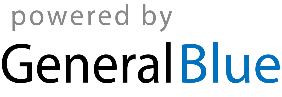 